Verzija 10.4, 02/2024PRILOG I.SAŽETAK OPISA SVOJSTAVA LIJEKA<Ovaj je lijek pod dodatnim praćenjem. Time se omogućuje brzo otkrivanje novih sigurnosnih informacija. Od zdravstvenih radnika se traži da prijave svaku sumnju na nuspojavu za ovaj lijek. Za postupak prijavljivanja nuspojava vidjeti dio 4.8.> [SAMO za lijekove pod dodatnim praćenjem]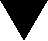 NAZIV LIJEKA{(Novoizumljeno) ime jačina farmaceutski oblik}KVALITATIVNI I KVANTITATIVNI SASTAV<2.1	Opći opis> [Samo za lijek za naprednu terapiju]<2.2	Kvalitativni i kvantitativni sastav> [Samo za lijek za naprednu terapiju]<Pomoćna(e) tvar(i) s poznatim učinkom><Za cjeloviti popis pomoćnih tvari vidjeti dio 6.1.>FARMACEUTSKI OBLIK<Urez služi samo kako bi se olakšalo lomljenje tablete radi lakšeg gutanja, a ne da bi se podijelila na jednake doze.>< Urez nije namijenjen za lomljenje tablete.><Tableta se može razdijeliti na jednake doze.>KLINIČKI PODACITerapijske indikacije<Ovaj lijek se koristi samo u dijagnostičke svrhe.><{X} je indiciran(a) u <odraslih> <novorođenčadi> <dojenčadi> <djece> <adolescenata> <u dobi {od x do y}> <godina> <mjeseci>.>Doziranje i način primjeneDoziranjePedijatrijska populacija<Sigurnost> <i> <djelotvornost> {X} u djece u dobi {od x do y} <mjeseci(a)> <godine(a)> [ili u bilo kojoj drugoj bitnoj podskupini, npr. prema težini, pubertetu, spolu] <nije> <nisu> <još> ustanovljena(e).> <Nema dostupnih podataka.> <Trenutno dostupni podaci opisani su u dijelu(ovima) <4.8> <5.1> <5.2> međutim nije moguće dati preporuku o doziranju.><{X} se ne smije primjenjivati u djece u dobi {od x do y} <godine(a)> <mjeseci(a)> [ili u bilo kojoj drugoj bitnoj podskupini, npr. prema težini, pubertetu, spolu] zbog razloga <sigurnosti> <djelotvornosti>.> <Nema relevantne primjene {X} <u pedijatrijskoj populaciji> <u djece u dobi {od x do y} <godine(a)>, <mjeseci(a)> [ili u bilo kojoj drugoj bitnoj podskupini, npr. prema težini, pubertetu, spolu] <za indikaciju…>.><{X} je kontraindiciran(a) u djece u dobi {od x do y} <godine(a)>, <mjeseci(a)> [ili u bilo kojoj drugoj bitnoj podskupini, npr. prema težini, pubertetu, spolu] <za indikaciju…> (vidjeti dio 4.3).>Način primjene <Mjere opreza koje je potrebno poduzeti prije rukovanja ili primjene lijeka.><Za upute o <rekonstituciji> <razrjeđivanju> lijeka prije primjene vidjeti dio <6.6> <i> <12>.>Kontraindikacije<Preosjetljivost na djelatnu(e) tvar(i) ili neku od pomoćnih tvari navedenih u dijelu 6.1 <ili {naziv ostatne(ih) tvari}>.>Posebna upozorenja i mjere opreza pri uporabi<SljedivostKako bi se poboljšala sljedivost bioloških lijekova, naziv i broj serije primijenjenog lijeka potrebno je jasno evidentirati.><Pedijatrijska populacija>Interakcije s drugim lijekovima i drugi oblici interakcija<Nisu provedena ispitivanja interakcija.><Pedijatrijska populacija><Ispitivanja interakcija provedena su samo u odraslih.>Plodnost, trudnoća i dojenje<Trudnoća><Dojenje><Plodnost>Utjecaj na sposobnost upravljanja vozilima i rada sa strojevima<{Novoizumljeno ime} <ne utječe ili zanemarivo utječe> <malo utječe> <umjereno utječe> <značajno utječe> na sposobnost upravljanja vozilima i rada sa strojevima.> <Nije značajno.>Nuspojave<Pedijatrijska populacija>Prijavljivanje sumnji na nuspojavuNakon dobivanja odobrenja lijeka važno je prijavljivanje sumnji na njegove nuspojave. Time se omogućuje kontinuirano praćenje omjera koristi i rizika lijeka. Od zdravstvenih radnika se traži da prijave svaku sumnju na nuspojavu lijeka putem nacionalnog sustava prijave nuspojava: navedenog u Dodatku V.*[*Za tiskani materijal vidjeti uputu u QRD predlošku s pojašnjenjima.]Predoziranje<Pedijatrijska populacija>FARMAKOLOŠKA SVOJSTVA Farmakodinamička svojstvaFarmakoterapijska skupina: {skupina}, ATK oznaka: <{oznaka}> <nije još dodijeljena><{(Novoizumljeno) ime} je biosličan lijek. Detaljnije informacije dostupne su na internetskoj stranici Europske agencije za lijekove https://www.ema.europa.eu.><Mehanizam djelovanja><Farmakodinamički učinci><Klinička djelotvornost i sigurnost><Pedijatrijska populacija><Europska agencija za lijekove izuzela je obvezu podnošenja rezultata ispitivanja lijeka <{(Novoizumljeno) ime}> [ili za generičke lijekove: <referentni lijek koji sadrži {ime djelatne(ih) tvari}>] u svim podskupinama pedijatrijske populacije u {uvjeti zadani po Planu istraživanja u pedijatrijskoj populaciji (PIP-u), za odobrenu indikaciju} (vidjeti dio 4.2 za informacije o pedijatrijskoj primjeni).><Europska agencija za lijekove odgodila je obvezu podnošenja rezultata ispitivanja lijeka <{(Novoizumljeno) ime}> [ili za generičke lijekove: <referentni lijek koji sadrži {ime djelatne(ih) tvari}>] u jednoj ili više podskupina pedijatrijske populacije u {uvjeti zadani po Planu istraživanja u pedijatrijskoj populaciji (PIP-u), za odobrenu indikaciju} (vidjeti dio 4.2 za informacije o pedijatrijskoj primjeni).><Ovaj lijek je odobren po shemi takozvanog „uvjetnog odobrenja”. To znači da se očekuju dodatni podaci o ovom lijeku.Europska agencija za lijekove će barem jednom godišnje procjenjivati nove informacije o ovom lijeku te će se tekst sažetka opisa svojstava lijeka ažurirati prema potrebi.><Ovaj lijek je odobren u „iznimnim okolnostima”. To znači da <s obzirom na malu učestalost bolesti> <zbog znanstvenih razloga> <zbog etičkih razloga> nije bilo moguće doći do potpunih informacija o ovom lijeku.Europska agencija za lijekove svake će godine procjenjivati sve nove informacije koje postanu dostupne te će se tekst sažetka opisa svojstava lijeka ažurirati prema potrebi.><Referentni lijek koji sadrži {djelatna tvar} odobren je u „iznimnim okolnostima”. To znači da <s obzirom na malu učestalost bolesti> <zbog znanstvenih razloga> <zbog etičkih razloga> nije bilo moguće doći do potpunih informacija o referentnom lijeku. Europska agencija za lijekove svake će godine procjenjivati sve nove informacije koje postanu dostupne te će se tekst sažetka opisa svojstava lijeka ažurirati prema potrebi, u skladu s tekstom sažetka opisa svojstava referentnog lijeka.>Farmakokinetička svojstva<Apsorpcija><Distribucija><Biotransformacija><Eliminacija><Linearnost/nelinearnost><Farmakokinetički/farmakodinamički odnos(i)>Neklinički podaci o sigurnosti primjene<Neklinički podaci ne ukazuju na poseban rizik za ljude na temelju konvencionalnih ispitivanja sigurnosne farmakologije, toksičnosti ponovljenih doza, genotoksičnosti, kancerogenog potencijala, reproduktivne i razvojne toksičnosti.><U nekliničkim ispitivanjima zapaženi su učinci samo pri izloženosti dozama koje su znatno veće od maksimalno dozvoljenih u ljudi, što ukazuje na njihov mali značaj za kliničku primjenu.><Nuspojave koje nisu zabilježene u kliničkim ispitivanjima, ali su zapažene u životinja pri razinama izloženosti sličnima razinama izloženosti u ljudi i s mogućom važnošću za kliničku primjenu, bile su sljedeće:><Procjena rizika za okoliš (ERA)>FARMACEUTSKI PODACIPopis pomoćnih tvari<Nema.>Inkompatibilnosti<Nije primjenjivo.> <Zbog nedostatka ispitivanja kompatibilnosti, ovaj lijek se ne smije miješati s drugim lijekovima.> <Lijek se ne smije miješati s drugim lijekovima osim onih navedenih u dijelu <6.6> <i> <12>.>Rok valjanosti<...> <6 mjeseci> <...> <1 godina> <18 mjeseci> <2 godine> <30 mjeseci> <3 godine> <…>Posebne mjere pri čuvanju lijeka<Uvjete čuvanja nakon <rekonstitucije> <razrjeđivanja> <prvog otvaranja> lijeka vidjeti u dijelu 6.3.>Vrsta i sadržaj spremnika <i posebna oprema za uporabu, primjenu ili ugradnju><Na tržištu se ne moraju nalaziti sve veličine pakiranja.>Posebne mjere za zbrinjavanje <i druga rukovanja lijekom><Primjena u pedijatrijskoj populaciji><Nema posebnih zahtjeva <za zbrinjavanje>.><Neiskorišteni lijek ili otpadni materijal potrebno je zbrinuti sukladno nacionalnim propisima.>NOSITELJ ODOBRENJA ZA STAVLJANJE LIJEKA U PROMET{Naziv i adresa}<{tel}><{fax}><{e-mail}>BROJ(EVI) ODOBRENJA ZA STAVLJANJE LIJEKA U PROMET DATUM PRVOG ODOBRENJA / DATUM OBNOVE ODOBRENJA<Datum prvog odobrenja: {DD mjesec GGGG}><Datum posljednje obnove odobrenja: {DD mjesec GGGG}>DATUM REVIZIJE TEKSTA<{MM/GGGG}><{DD/MM/GGGG}><{DD mjesec GGGG}><11.	DOZIMETRIJA><12.	UPUTE ZA PRIPREMU RADIOFARMACEUTIKA><Neiskorišteni lijek ili otpadni materijal potrebno je zbrinuti sukladno nacionalnim propisima.>Detaljnije informacije o ovom lijeku dostupne su na internetskoj stranici Europske agencije za lijekove  https://www.ema.europa.eu<, kao i na internetskoj stranici {naziv nadležnog tijela države članice (poveznica)}>.PRILOG II.<PROIZVOĐAČ(I) BIOLOŠKE(IH) DJELATNE(IH) TVARI I> PROIZVOĐAČ(I) ODGOVORAN(NI) ZA PUŠTANJE SERIJE LIJEKA U PROMETUVJETI ILI OGRANIČENJA VEZANI UZ OPSKRBU I PRIMJENUOSTALI UVJETI I ZAHTJEVI ODOBRENJA ZA STAVLJANJE LIJEKA U PROMETUVJETI ILI OGRANIČENJA VEZANI UZ SIGURNU I UČINKOVITU PRIMJENU LIJEKA<E.	POSEBNE OBVEZE ZA PROVEDBE MJERA NAKON DAVANJA ODOBRENJA KOD <UVJETNOG ODOBRENJA ZA STAVLJANJE LIJEKA U PROMET> <ODOBRENJA ZA STAVLJANJE LIJEKA U PROMET U IZNIMNIM OKOLNOSTIMA>><PROIZVOĐAČ(I) BIOLOŠKE(IH) DJELATNE(IH) TVARI I> PROIZVOĐAČ(I) ODGOVORAN(NI) ZA PUŠTANJE SERIJE LIJEKA U PROMET<Naziv(i) i adresa(e) proizvođača biološke(ih) djelatne(ih) tvari{Naziv i adresa}>Naziv(i) i adresa(e) proizvođača odgovornog(ih) za puštanje serije lijeka u promet{Naziv i adresa}<Na tiskanoj uputi o lijeku mora se navesti naziv i adresa proizvođača odgovornog za puštanje navedene serije u promet.>UVJETI ILI OGRANIČENJA VEZANI UZ OPSKRBU I PRIMJENU <Lijek se izdaje na recept.><Lijek se izdaje bez recepta.><Lijek se izdaje na poseban recept.><Lijek se izdaje na ograničeni recept (vidjeti Prilog I.: Sažetak opisa svojstava lijeka, dio 4.2).><Lijek se izdaje na poseban i ograničeni recept (vidjeti Prilog I.: Sažetak opisa svojstava lijeka, dio 4.2).><Službeno puštanje serije lijeka u prometSukladno članku 114. Direktive 2001/83/EZ, službeno puštanje serije lijeka u promet preuzet će državni laboratorij ili laboratorij određen za tu svrhu.>OSTALI UVJETI I ZAHTJEVI ODOBRENJA ZA STAVLJANJE LIJEKA U PROMETPeriodička izvješća o neškodljivosti lijeka (PSUR-evi)<Zahtjevi za podnošenje PSUR-eva za ovaj lijek definirani su u članku 9. Uredbe (EZ) br. 507/2006 i u skladu s time, nositelj odobrenja za stavljanje lijeka u promet će dostavljati PSUR-eve svakih 6 mjeseci.><Zahtjevi za podnošenje PSUR-eva za ovaj lijek definirani su u referentnom popisu datuma EU (EURD popis) predviđenom člankom 107.c stavkom 7. Direktive 2001/83/EZ i svim sljedećim ažuriranim verzijama objavljenima na europskom internetskom portalu za lijekove.><Nositelj odobrenja za stavljanje lijeka u promet će prvi PSUR za ovaj lijek dostaviti unutar 6 mjeseci nakon dobivanja odobrenja.> UVJETI ILI OGRANIČENJA VEZANI UZ SIGURNU I UČINKOVITU PRIMJENU LIJEKA  Plan upravljanja rizikom (RMP)Nositelj odobrenja obavljat će zadane farmakovigilancijske aktivnosti i intervencije, detaljno objašnjene u dogovorenom Planu upravljanja rizikom (RMP), koji se nalazi u Modulu 1.8.2 Odobrenja za stavljanje lijeka u promet, te svim sljedećim dogovorenim ažuriranim verzijama RMP-a.Ažurirani RMP treba dostaviti:na zahtjev Europske agencije za lijekove;prilikom svake izmjene sustava za upravljanje rizikom, a naročito kada je ta izmjena rezultat primitka novih informacija koje mogu voditi ka značajnim izmjenama omjera korist/rizik, odnosno kada je izmjena rezultat ostvarenja nekog važnog cilja (u smislu farmakovigilancije ili minimizacije rizika).<Ažurirani RMP treba dostaviti do {prema dogovorenom vremenskom rasporedu CHMP-a}>.<Dodatne mjere minimizacije rizika> <Obveza provođenja mjera nakon davanja odobrenja Nositelj odobrenja dužan je, unutar navedenog vremenskog roka, provesti niže navedene mjere:<E.	POSEBNE OBVEZE ZA PROVEDBE MJERA NAKON DAVANJA ODOBRENJA KOD <UVJETNOG ODOBRENJA ZA STAVLJANJE LIJEKA U PROMET> <ODOBRENJA ZA STAVLJANJE LIJEKA U PROMET U IZNIMNIM OKOLNOSTIMA><Budući da je ovo uvjetno odobrenje za stavljanje lijeka u promet, sukladno članku 14.-a Uredbe (EZ) br. 726/2004, nositelj odobrenja dužan je unutar navedenog vremenskog roka provesti sljedeće mjere:><Budući da je ovo odobrenje za stavljanje lijeka u promet u iznimnim okolnostima, sukladno članku 14. stavku 8. Uredbe (EZ) br. 726/2004, nositelj odobrenja dužan je unutar navedenog vremenskog roka provesti sljedeće mjere:>PRILOG III.OZNAČIVANJE I UPUTA O LIJEKUA. OZNAČIVANJEPODACI KOJI SE MORAJU NALAZITI NA < VANJSKOM PAKIRANJU> <I> <UNUTARNJEM PAKIRANJU>{VRSTA/TIP}NAZIV LIJEKA{(Novoizumljeno) ime jačina farmaceutski oblik} {djelatna(e) tvar(i)} NAVOĐENJE DJELATNE(IH) TVARI<Ovaj lijek sadrži stanice <ljudskog><životinjskog> podrijetla.>POPIS POMOĆNIH TVARIFARMACEUTSKI OBLIK I SADRŽAJNAČIN I PUT(EVI) PRIMJENE LIJEKAPrije uporabe pročitajte uputu o lijeku.POSEBNO UPOZORENJE O ČUVANJU LIJEKA IZVAN POGLEDA I DOHVATA DJECEČuvati izvan pogleda i dohvata djece.DRUGO(A) POSEBNO(A) UPOZORENJE(A), AKO JE POTREBNO<Samo za autolognu primjenu.>ROK VALJANOSTIPOSEBNE MJERE ČUVANJAPOSEBNE MJERE ZA ZBRINJAVANJE NEISKORIŠTENOG LIJEKA ILI OTPADNIH MATERIJALA KOJI POTJEČU OD LIJEKA, AKO JE POTREBNONAZIV I ADRESA NOSITELJA ODOBRENJA ZA STAVLJANJE LIJEKA U PROMET{Naziv i adresa}<{tel}><{fax}><{e-mail}> BROJ(EVI) ODOBRENJA ZA STAVLJANJE LIJEKA U PROMET EU/0/00/000/000 BROJ SERIJE<, OZNAKE DONACIJE I PROIZVODA>NAČIN IZDAVANJA LIJEKAUPUTE ZA UPORABUPODACI NA BRAILLEOVOM PISMU<Prihvaćeno obrazloženje za nenavođenje Brailleovog pisma.>JEDINSTVENI IDENTIFIKATOR – 2D BARKOD<Sadrži 2D barkod s jedinstvenim identifikatorom.><Nije primjenjivo.> JEDINSTVENI IDENTIFIKATOR – PODACI ČITLJIVI LJUDSKIM OKOM< PC {broj} [oznaka lijeka]SN {broj} [serijalizacijski broj]NN {broj} [nacionalni broj s liste lijekova ili drugi nacionalni broj za identifikaciju lijeka]><Nije primjenjivo.>PODACI KOJE MORA NAJMANJE SADRŽAVATI BLISTER ILI STRIP{VRSTA/TIP} NAZIV LIJEKA{(Novoizumljeno) ime jačina farmaceutski oblik}{djelatna(e) tvar(i)}NAZIV NOSITELJA ODOBRENJA ZA STAVLJANJE LIJEKA U PROMET{Naziv}ROK VALJANOSTIBROJ SERIJE<, OZNAKE DONACIJE I PROIZVODA>DRUGO<Samo za autolognu primjenu.>PODACI KOJE MORA NAJMANJE SADRŽAVATI MALO UNUTARNJE PAKIRANJE{VRSTA/TIP} NAZIV LIJEKA I PUT(EVI) PRIMJENE LIJEKA{(Novoizumljeno) ime jačina farmaceutski oblik}{djelatna(e) tvar(i)}{Put primjene}NAČIN PRIMJENE LIJEKAROK VALJANOSTIBROJ SERIJE<, OZNAKE DONACIJE I PROIZVODA>SADRŽAJ PO TEŽINI, VOLUMENU ILI DOZNOJ JEDINICI LIJEKADRUGO<Samo za autolognu primjenu.>B. UPUTA O LIJEKUUputa o lijeku: Informacije za <bolesnika> <korisnika>{(Novoizumljeno) ime jačina farmaceutski oblik}{djelatna(e) tvar(i)}<Ovaj je lijek pod dodatnim praćenjem. Time se omogućuje brzo otkrivanje novih sigurnosnih informacija. Prijavom svih sumnji na nuspojavu i Vi možete pomoći. Za postupak prijavljivanja nuspojava, pogledajte dio 4.> [SAMO za lijekove pod dodatnim praćenjem]<Pažljivo pročitajte cijelu uputu prije nego počnete <uzimati> <primjenjivati> ovaj lijek jer sadrži Vama važne podatke.Sačuvajte ovu uputu. Možda ćete je trebati ponovno pročitati. Ako imate dodatnih pitanja, obratite se <liječniku> <,> <ili> <ljekarniku> <ili medicinskoj sestri>.<- 	Ovaj je lijek propisan samo Vama. Nemojte ga davati drugima. Može im naškoditi, čak i ako su njihovi znakovi bolesti jednaki Vašima.> Ako primijetite bilo koju nuspojavu, potrebno je obavijestiti <liječnika> <,> <ili> <ljekarnika> <ili medicinsku sestru>. To uključuje i svaku moguću nuspojavu koja nije navedena u ovoj uputi. Pogledajte dio 4.><Pažljivo pročitajte cijelu uputu prije nego počnete <uzimati> <primjenjivati> ovaj lijek jer sadrži Vama važne podatke.<Uvijek <uzmite> <primijenite> ovaj lijek točno onako kako je opisano u ovoj uputi ili kako Vam je rekao <liječnik> <,> <ili> <ljekarnik> <ili medicinska sestra>. Sačuvajte ovu uputu. Možda ćete je trebati ponovno pročitati. Ako trebate dodatne informacije ili savjet, obratite se svom ljekarniku.Ako primijetite bilo koju nuspojavu, potrebno je obavijestiti <liječnika> <,> <ili> <ljekarnika> <ili medicinsku sestru>. To uključuje i svaku moguću nuspojavu koja nije navedena u ovoj uputi. Pogledajte dio 4.Obavezno se obratite liječniku ako se ne osjećate bolje ili ako se osjećate lošije <nakon {broj} dana>.>Što se nalazi u ovoj uputi:Što je X i za što se koristi Što morate znati prije nego počnete <uzimati> <primjenjivati> X Kako <uzimati> <primjenjivati> X Moguće nuspojave Kako čuvati X Sadržaj pakiranja i druge informacijeŠto je X i za što se koristi<Obavezno se obratite liječniku ako se ne osjećate bolje ili ako se osjećate lošije <nakon {broj} dana>.>Što morate znati prije nego počnete <uzimati> <primjenjivati> X Nemojte <uzimati> <primjenjivati> X<ako ste alergični na {djelatnu(e) tvar(i)} ili neki drugi sastojak ovog lijeka (naveden u dijelu 6.).> Upozorenja i mjere opreza Obratite se svom liječniku <ili> <,> <ljekarniku> <ili medicinskoj sestri> prije nego <uzmete> <primijenite> X.Djeca <i adolescenti>Drugi lijekovi i X<Obavijestite svog <liječnika> <ili> <ljekarnika> ako <uzimate> <primjenjujete>, nedavno ste <uzeli> <primijenili> ili biste mogli <uzeti> <primijeniti> bilo koje druge lijekove.>X s <hranom> <i> <,> <pićem> <i> <alkoholom>Trudnoća <i> <,> dojenje <i plodnost><Ako ste trudni ili dojite, mislite da biste mogli biti trudni ili planirate imati dijete, obratite se svom <liječniku> <ili> <ljekarniku> za savjet prije nego uzmete ovaj lijek.˃Upravljanje vozilima i strojevima<X sadrži {naziv pomoćne(ih) tvari}>Kako <uzimati> <primjenjivati> X<Uvijek <uzmite> <primijenite> ovaj lijek točno onako kako Vam je rekao <liječnik> <ili ljekarnik>. Provjerite s <liječnikom> <ili> <ljekarnikom> ako niste sigurni.> <Preporučena doza je…><Uvijek <uzmite> <primijenite> ovaj lijek točno onako kako je opisano u ovoj uputi ili kako Vam je rekao <liječnik> <,> <ili> <ljekarnik> <ili medicinska sestra>. Provjerite s liječnikom <ili> <,> <ljekarnikom> <ili medicinskom sestrom> ako niste sigurni.> <Preporučena doza je…> <Primjena u djece <i adolescenata>><Urez služi samo da Vam pomogne prelomiti tabletu ako je ne možete progutati cijelu.><Tableta se može razdijeliti na jednake doze.><Urez nije namijenjen za lomljenje tablete.><Ako <uzmete> <primijenite> više X nego što ste trebali><Ako ste zaboravili <uzeti> <primijeniti> X><Nemojte uzeti dvostruku dozu kako biste nadoknadili zaboravljenu <tabletu> <dozu> <…>.><Ako prestanete <uzimati> <primjenjivati> X><U slučaju bilo kakvih pitanja u vezi s primjenom ovog lijeka, obratite se <liječniku> <,> <ili> <ljekarniku> <ili medicinskoj sestri>.>Moguće nuspojaveKao i svi lijekovi, ovaj lijek može uzrokovati nuspojave iako se one neće javiti kod svakoga.<Dodatne nuspojave u djece <i adolescenata>>Prijavljivanje nuspojavaAko primijetite bilo koju nuspojavu, potrebno je obavijestiti <liječnika> <ili> <,> <ljekarnika> <ili medicinsku sestru>. To uključuje i svaku moguću nuspojavu koja nije navedena u ovoj uputi. Nuspojave možete prijaviti izravno putem nacionalnog sustava za prijavu nuspojava: navedenog u Dodatku V.* Prijavljivanjem nuspojava možete pridonijeti u procjeni sigurnosti ovog lijeka.[*Za tiskani materijal vidjeti uputu u QRD predlošku s pojašnjenjima.]Kako čuvati XLijek čuvajte izvan pogleda i dohvata djece.Ovaj lijek se ne smije upotrijebiti nakon isteka roka valjanosti navedenog na <naljepnici> <kutiji> <boci> <…> <iza oznake {kratica upotrijebljena za rok valjanosti}.>. <Rok valjanosti odnosi se na zadnji dan navedenog mjeseca.><Ovaj lijek se ne smije upotrijebiti ako primijetite {opis vidljivih znakova odstupanja u kakvoći}.><Nikada nemojte nikakve lijekove bacati u otpadne vode <ili kućni otpad>. Pitajte svog ljekarnika kako baciti lijekove koje više ne koristite. Ove će mjere pomoći u očuvanju okoliša.>Sadržaj pakiranja i druge informacijeŠto X sadrži Djelatna(e) tvar(i) je (su)… Drugi(a)(e) sastojak(ci) <(pomoćna(e) tvar(i))> je (su)… Kako X izgleda i sadržaj pakiranjaNositelj odobrenja za stavljanje lijeka u promet i proizvođač{Naziv i adresa}<{tel}><{fax}><{e-mail}><Za sve informacije o ovom lijeku obratite se lokalnom predstavniku nositelja odobrenja za stavljanje lijeka u promet:Ova uputa je zadnji puta revidirana u <{MM/GGGG}> <{mjesec GGGG}>.<Ovom lijeku izdano je „uvjetno odobrenje”. To znači da će biti dostavljeno još dodatnih podataka o ovome lijeku.Europska agencija za lijekove će barem jednom godišnje procjenjivati nove informacije o ovom lijeku te će se ova uputa ažurirati prema potrebi.><Ovaj lijek je odobren u „iznimnim okolnostima”. To znači da <zbog male učestalosti ove bolesti> <zbog znanstvenih razloga> <zbog etičkih razloga> nije bilo moguće dobiti potpune informacije o ovom lijeku.Europska agencija za lijekove će svake godine procjenjivati sve nove informacije o ovom lijeku te će se ova uputa ažurirati prema potrebi.><X sadrži istu djelatnu tvar i djeluje na isti način kao „referentni lijek” koji je već odobren u Europskoj uniji. Referentni lijek za X odobren je u „iznimnim okolnostima”. To znači da <zbog male učestalosti ove bolesti> <zbog znanstvenih razloga> <zbog etičkih razloga> nije bilo moguće dobiti potpune informacije o referentnom lijeku. Europska agencija za lijekove će svake godine procjenjivati sve nove informacije o referentnom lijeku te će se informacije o lijeku X, kao što je ova uputa, ažurirati u skladu s referentnim lijekom.><Ostali izvori informacija>Detaljnije informacije o ovom lijeku dostupne su na internetskoj stranici Europske agencije za lijekove: https://www.ema.europa.eu<, i na internetskoj stranici {naziv nadležnog tijela države članice (poveznica)}> <Tamo se također nalaze poveznice na druge internetske stranice o rijetkim bolestima i njihovom liječenju.> <Ova uputa o lijeku dostupna je na svim jezicima EU-a/EGP-a na internetskim stranicama Europske agencije za lijekove.> <------------------------------------------------------------------------------------------------------------------------><Sljedeće informacije namijenjene su samo zdravstvenim radnicima:>OpisDo datuma<Ispitivanje djelotvornosti lijeka nakon davanja odobrenja za stavljanje lijeka u promet (PAES):><Neintervencijsko ispitivanje sigurnosti primjene lijeka nakon davanja odobrenja za stavljanje lijeka u promet (PASS):>>OpisDo datuma<Neintervencijsko ispitivanje sigurnosti primjene lijeka nakon davanja odobrenja za stavljanje lijeka u promet (PASS):>>België/Belgique/Belgien{Nom/Naam/Name}<{Adresse/Adres/Anschrift }B-0000 {Localité/Stad/Stadt}>Tél/Tel: + {N° de téléphone/Telefoonnummer/Telefonnummer}<{e-mail}>Lietuva{pavadinimas}<{adresas}LT {pašto indeksas} {miestas}>Tel: +370{telefono numeris}<{e-mail}>България{Име}<{Адрес}{Град} {Пощенски код}>Teл.: + {Телефонен номер}<{e-mail}>Luxembourg/Luxemburg{Nom}<{Adresse}L-0000 {Localité/Stadt}>Tél/Tel: + {N° de téléphone/Telefonnummer}<{e-mail}>Česká republikaNázev<AdresaCZ město>Tel: +telefonní číslo<{e-mail}>Magyarország{Név}<{Cím}H-0000 {Város}>Tel: +{Telefonszám}<{e-mail}>Danmark{Navn}<{Adresse}DK-0000 {by}>Tlf.: + {Telefonnummer}<{e-mail}>Malta{Isem}<{Indirizz}MT-0000 {Belt/Raħal}>Tel: + {Numru tat-telefon}<{e-mail}>Deutschland{Name}<{Anschrift}D-00000 {Stadt}>Tel: + {Telefonnummer}<{e-mail}>Nederland{Naam}<{Adres}NL-0000 XX {stad}>Tel: + {Telefoonnummer}<{e-mail}>Eesti(Nimi)<(Aadress)EE - (Postiindeks) (Linn)>Tel: +{Telefoninumber}<{e-mail}>Norge{Navn}<{Adresse}N-0000 {poststed}>Tlf: + {Telefonnummer}<{e-mail}>Ελλάδα{Όνομα}<{Διεύθυνση}GR-000 00 {πόλη}>Τηλ: + {Αριθμός τηλεφώνου}<{e-mail}>Österreich{Name}<{Anschrift}A-0000 {Stadt}>Tel: + {Telefonnummer}<{e-mail}>España{Nombre}<{Dirección}E-00000 {Ciudad}>Tel: + {Teléfono}<{e-mail}>España{Nombre}<{Dirección}E-00000 {Ciudad}>Tel: + {Teléfono}<{e-mail}>Polska{Nazwa/ Nazwisko:}<{Adres:}PL – 00 000{Miasto:}>Tel: + {Numer telefonu:}<{e-mail}>France{Nom}<{Adresse}F-00000 {Localité}>Tél: + {Numéro de téléphone}<{e-mail}>France{Nom}<{Adresse}F-00000 {Localité}>Tél: + {Numéro de téléphone}<{e-mail}>Portugal{Nome}<{Morada}P-0000000 {Cidade}>Tel: + {Número de telefone}<{e-mail}>Hrvatska{Naziv}<{Adresa}{Poštanski broj} {grad}>Tel: + {Telefonski broj}<{e-mail}>Ireland{Name}<{Address}IRL - {Town} {Code for Dublin}>Tel: + {Telephone number}<{e-mail}>Hrvatska{Naziv}<{Adresa}{Poštanski broj} {grad}>Tel: + {Telefonski broj}<{e-mail}>Ireland{Name}<{Address}IRL - {Town} {Code for Dublin}>Tel: + {Telephone number}<{e-mail}>România{Nume}<{Adresă}{Oraş} {Cod poştal} – RO>Tel: + {Număr de telefon}<{e-mail}>Slovenija{Ime}<{Naslov}SI-0000 {Mesto}>Tel: + {telefonska številka}<{e-mail}>Ísland{Nafn}<{Heimilisfang}IS-000 {Borg/Bær}>Sími: + {Símanúmer}<{Netfang }>Ísland{Nafn}<{Heimilisfang}IS-000 {Borg/Bær}>Sími: + {Símanúmer}<{Netfang }>Slovenská republika{Názov}<{Adresa}SK-000 00 {Mesto}>Tel: + {Telefónne číslo}<{e-mail}>Italia{Nome}<{Indirizzo}I-00000 {Località}>Tel: + {Numero di telefono}<{e-mail}>Italia{Nome}<{Indirizzo}I-00000 {Località}>Tel: + {Numero di telefono}<{e-mail}>Suomi/Finland{Nimi/Namn}<{Osoite/Adress}FIN-00000 {Postitoimipaikka/Stad}>Puh/Tel: + {Puhelinnumero/Telefonnummer}<{e-mail}>Κύπρος{Όνομα}<{Διεύθυνση}CY-000 00 {πόλη}>Τηλ: + {Αριθμός τηλεφώνου}<{e-mail}>Κύπρος{Όνομα}<{Διεύθυνση}CY-000 00 {πόλη}>Τηλ: + {Αριθμός τηλεφώνου}<{e-mail}>Sverige{Namn}<{Adress}S-000 00 {Stad}>Tel: + {Telefonnummer}<{e-mail}>Latvija{Nosaukums}<{Adrese}{Pilsēta}, LV{pasta indekss }>Tel: + {telefona numurs}<{e-mail}>Latvija{Nosaukums}<{Adrese}{Pilsēta}, LV{pasta indekss }>Tel: + {telefona numurs}<{e-mail}>